	Рисование - очень интересный и в тоже время сложный процесс. Используя различные техники рисования, в том числе и нетрадиционные, прививается детям любовь к изобразительному искусству.Рисование с использованием нетрадиционных техник рисования не только не утомляют детей, но и обладают развивающим эффектом.Существует много самых разнообразных способов и приёмов нетрадиционного рисования.Малыши очень любят рисовать руками ( ладонью, пальцами). При рисовании ладошкой ребёнок опускает ладонь в тарелочку с гуашью, а с 5 лет окрашивает ладонь кисточкой и делает отпечаток на бумаге. Оттиск ладошки при помощи фантазии и дополнительных элементов может превратиться в птичку, рыбку, цветочек и т.д.Мы предлагаем совместное творчество воспитателя и детей  в подготовительной группе.Тема « Красивый букет для первоклассника». Целью данной деятельности является развитие  совместного творчества воспитателя и детей; развитие фантазии и творчества детей. Продолжать знакомить детей с нетрадиционной техникой рисования – ладошкой. Для работы были использованы баночки с водой, кисти, гуашь, бумага формата А3, влажные салфетки.Весь творческий процесс мы  разделили на несколько этапов:1.Нашли центр листа. В центре листа нарисовали  карандашом вазу, в которой будут находиться наши цветы.2. Определили поверхность на которой стоит ваза.3. Далее окрасили кисть руки с помощью кисточки в разные цвета.4. Окрашенную ладошку отпечатали на бумаге.5. В заключении работы дорисовываем картину стебельками и листочками к цветам.Рисуем карандашом вазу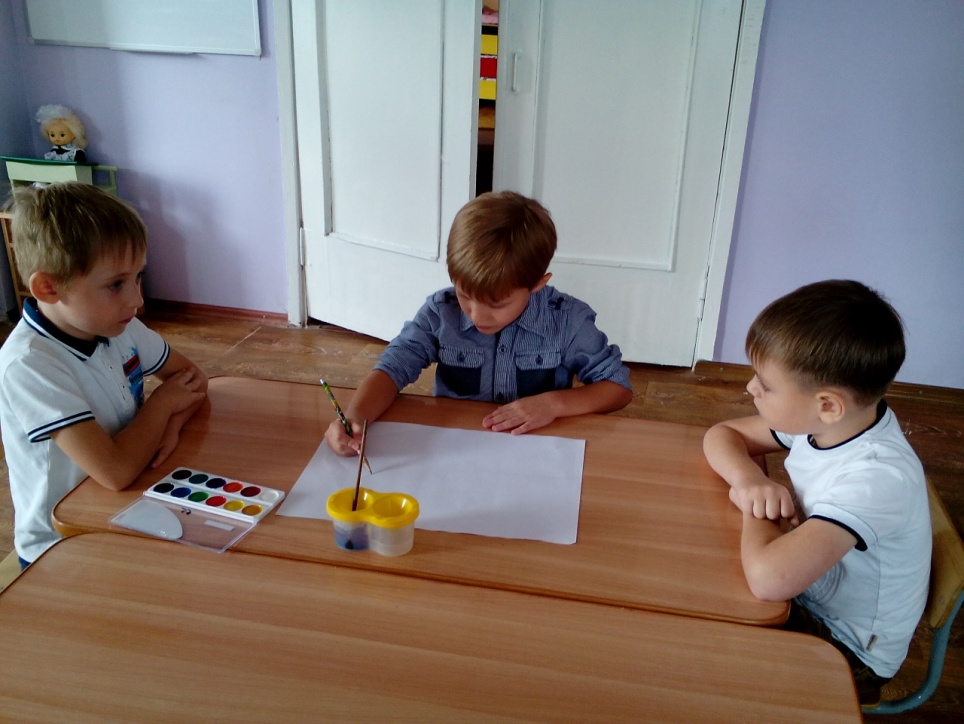                                                                       Разукрашиваем красками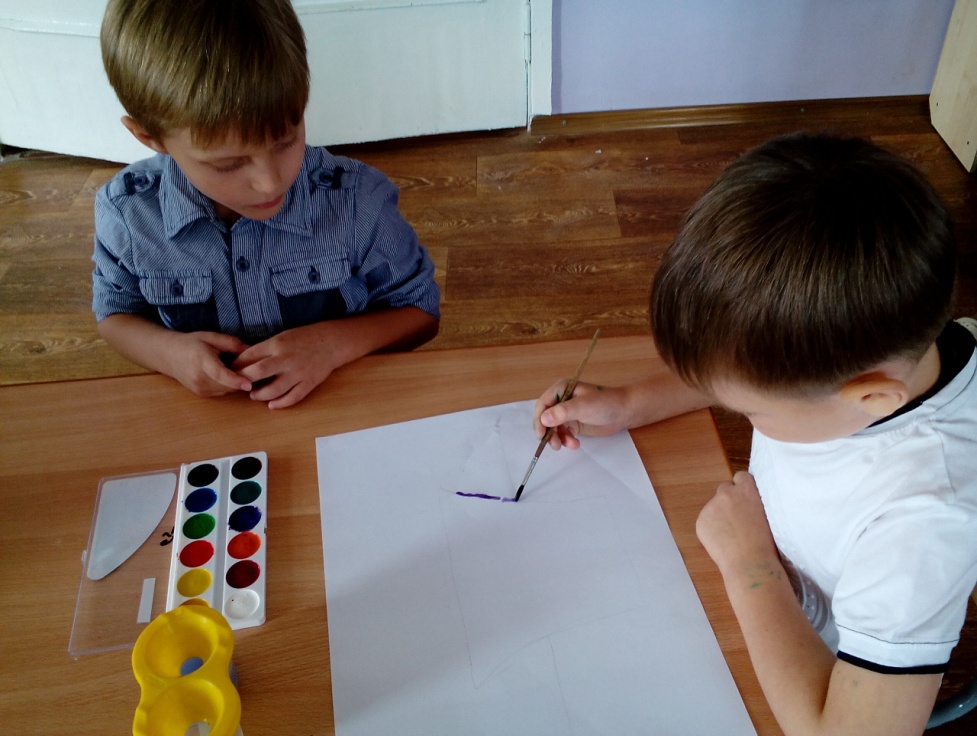 Слушаем задание и приступаем к выполнению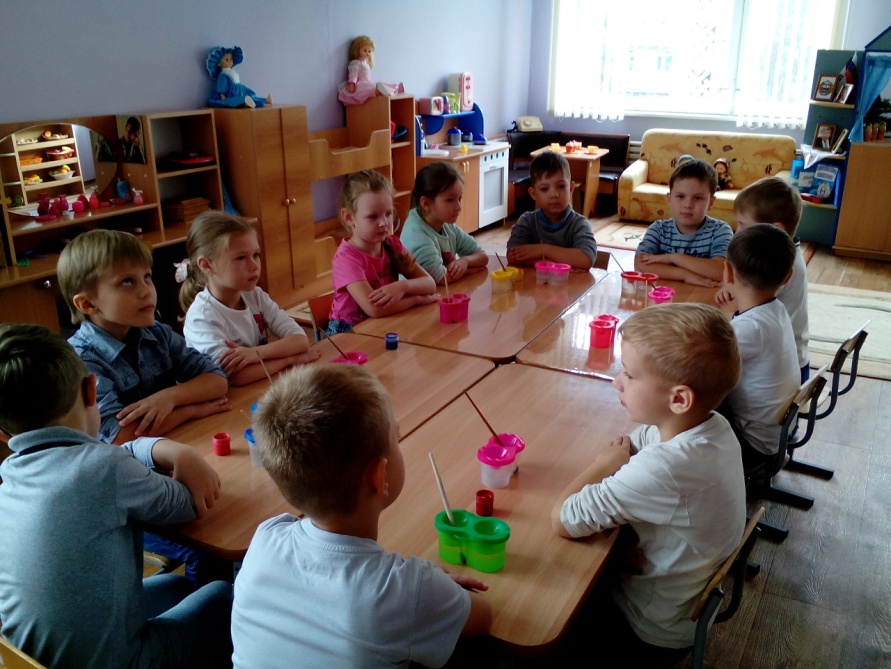 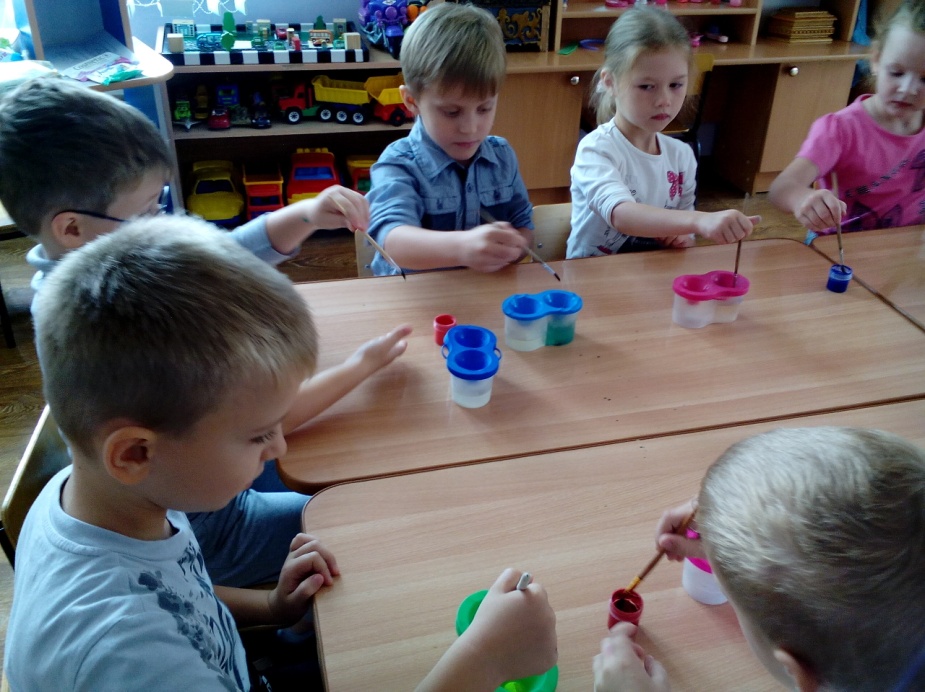 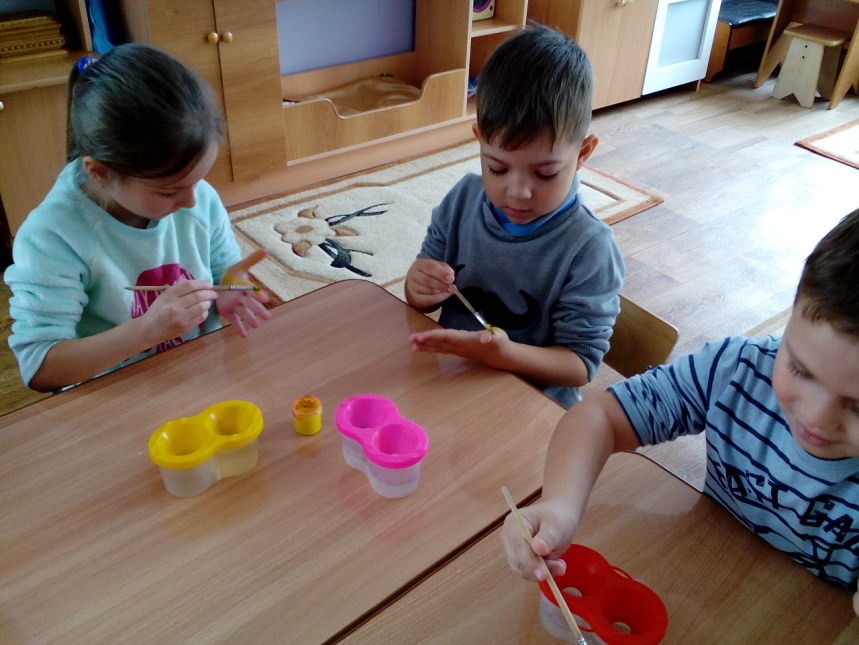 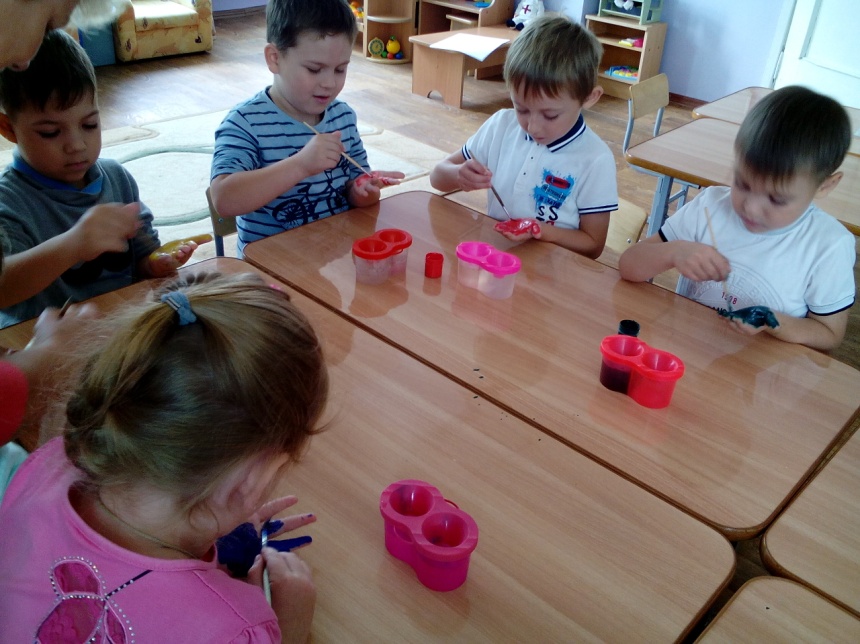 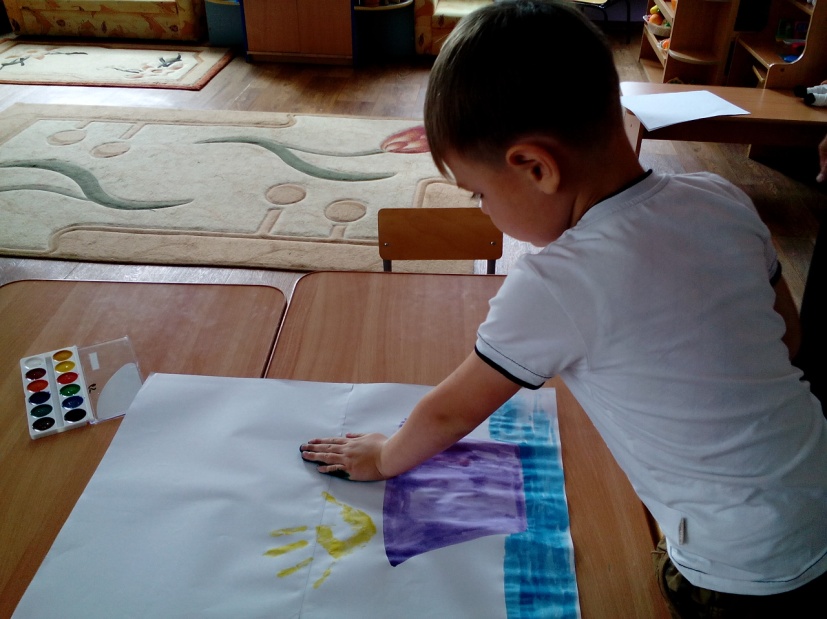 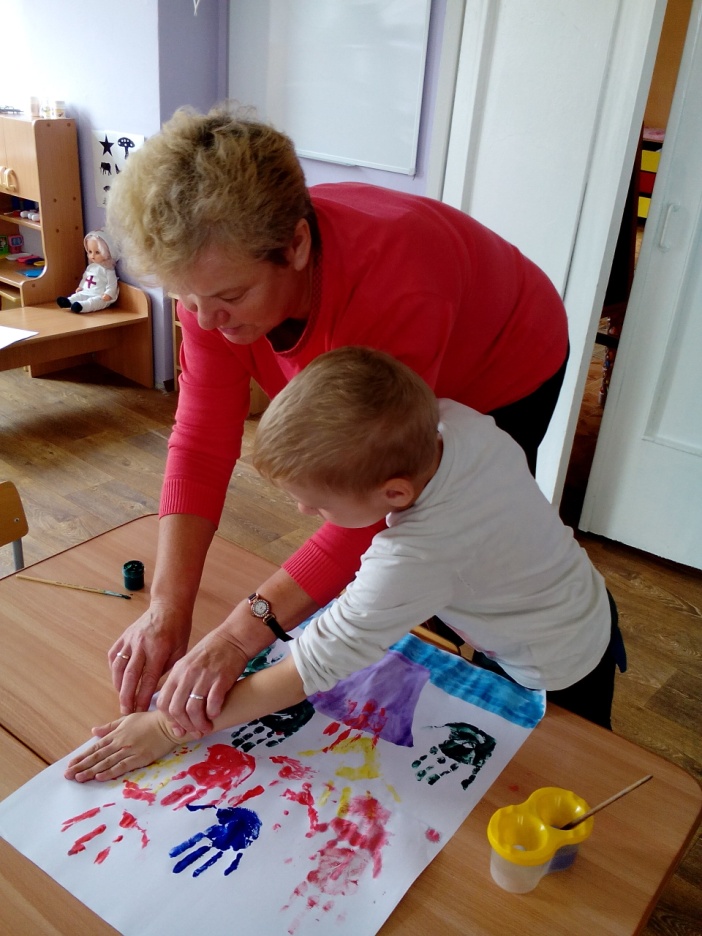 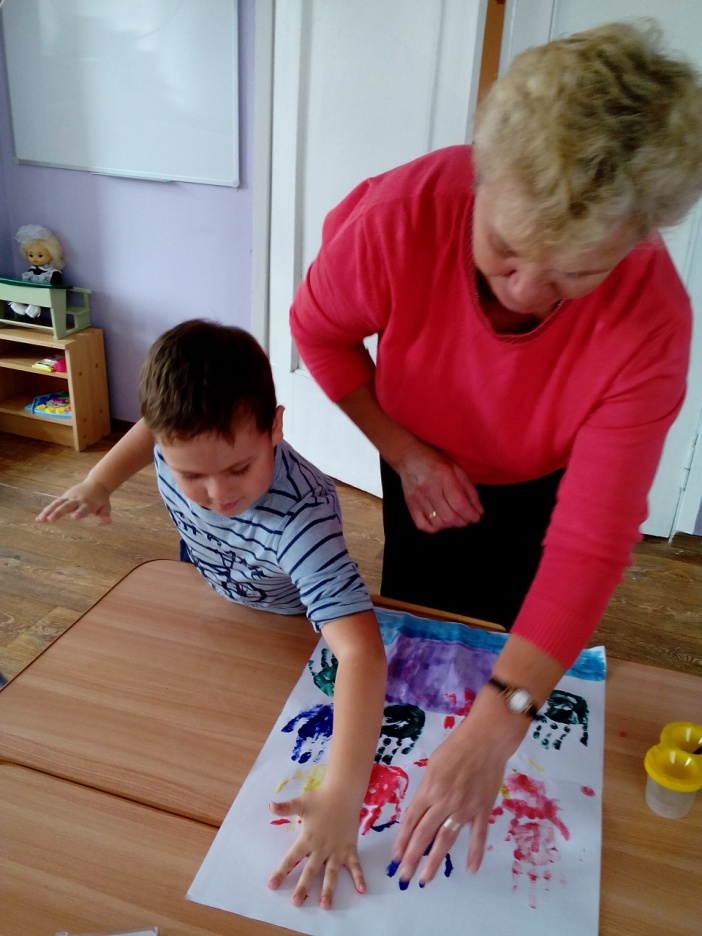 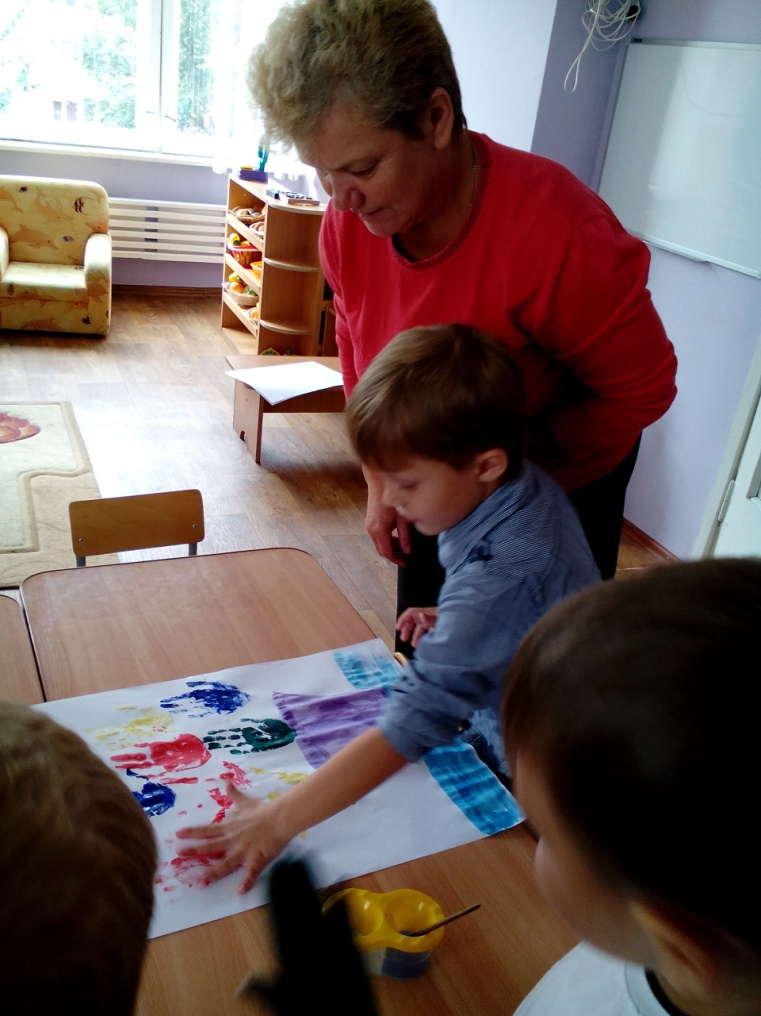 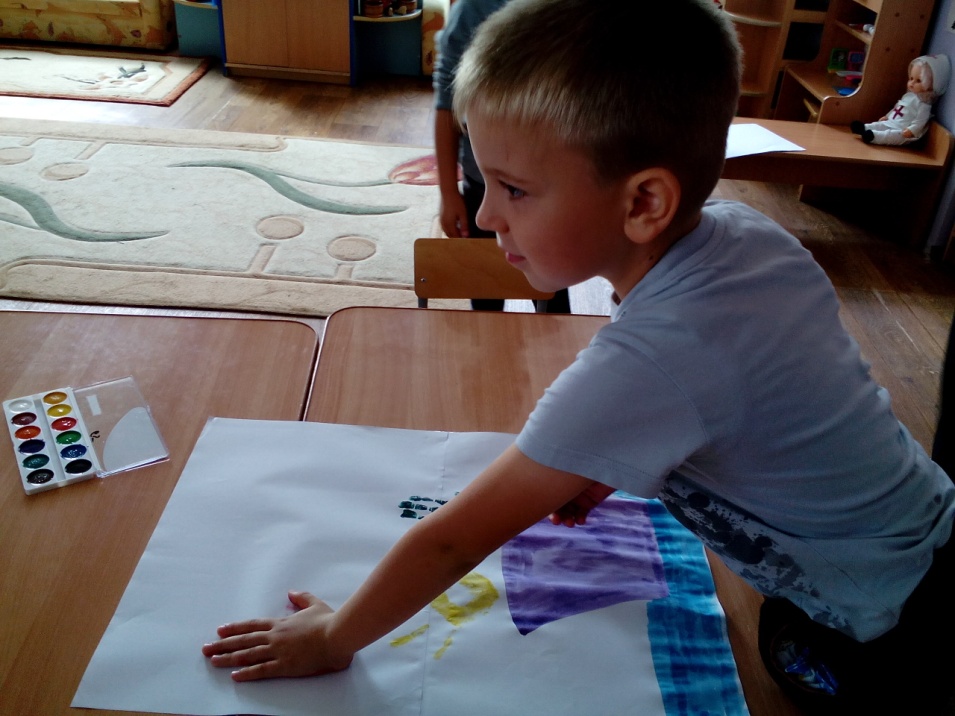 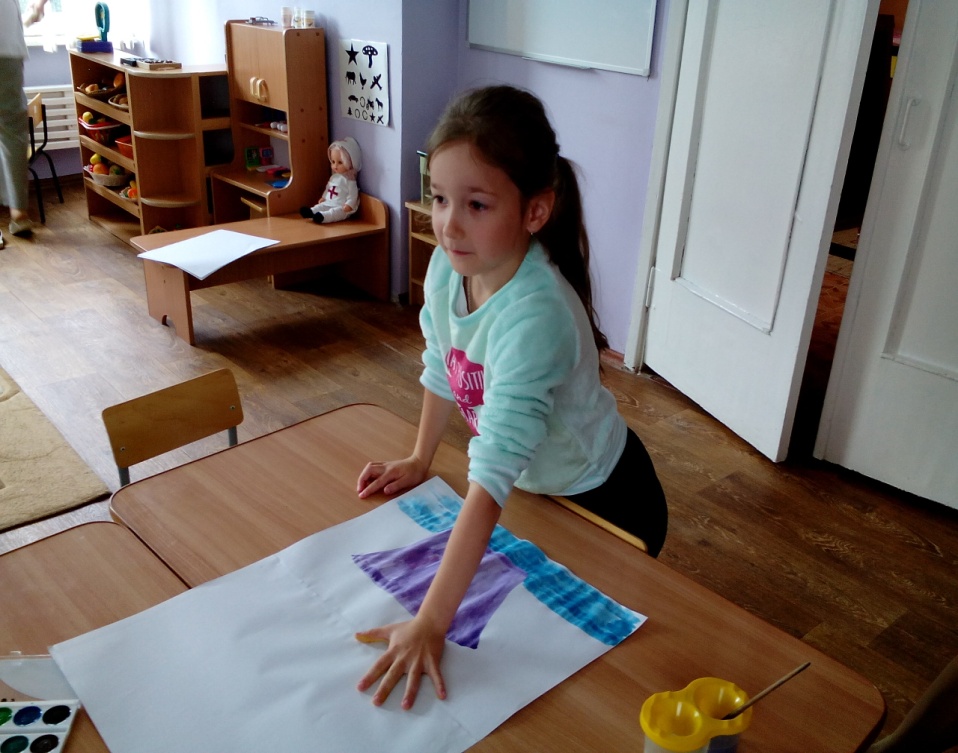                                                                                                Последние штрихи…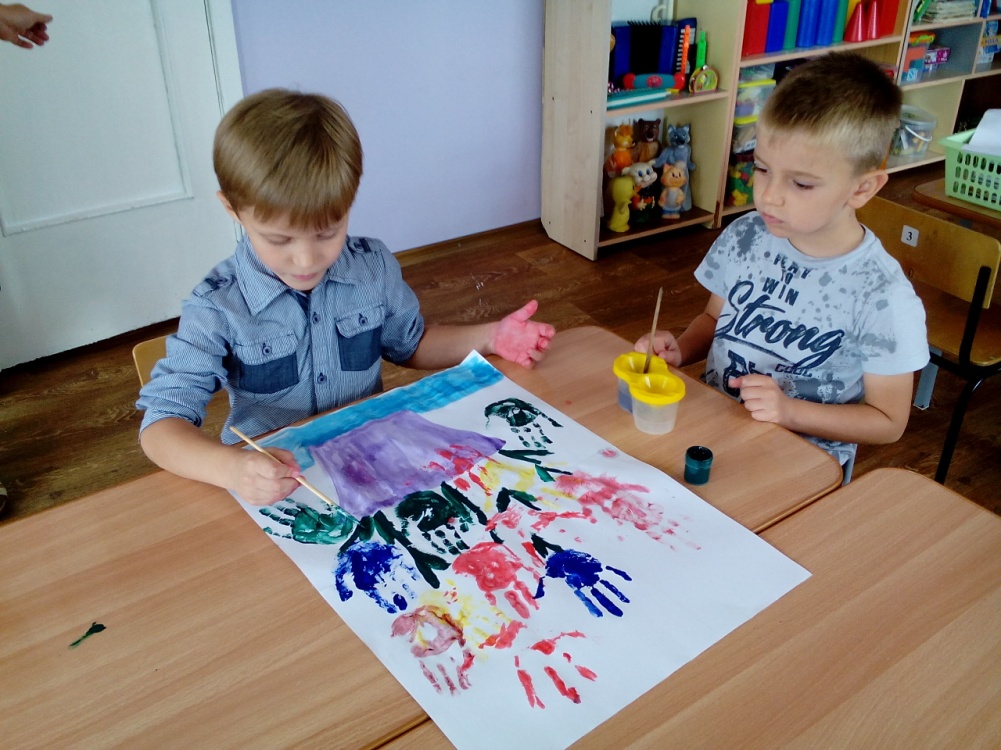 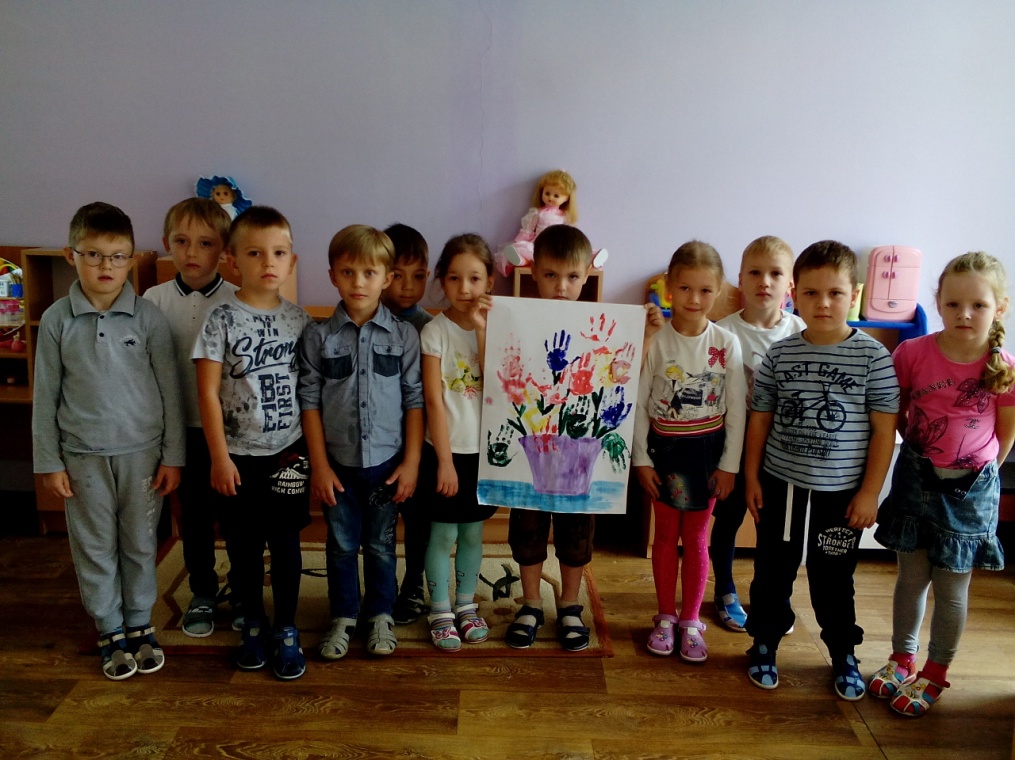 Вот, что у нас получилось! 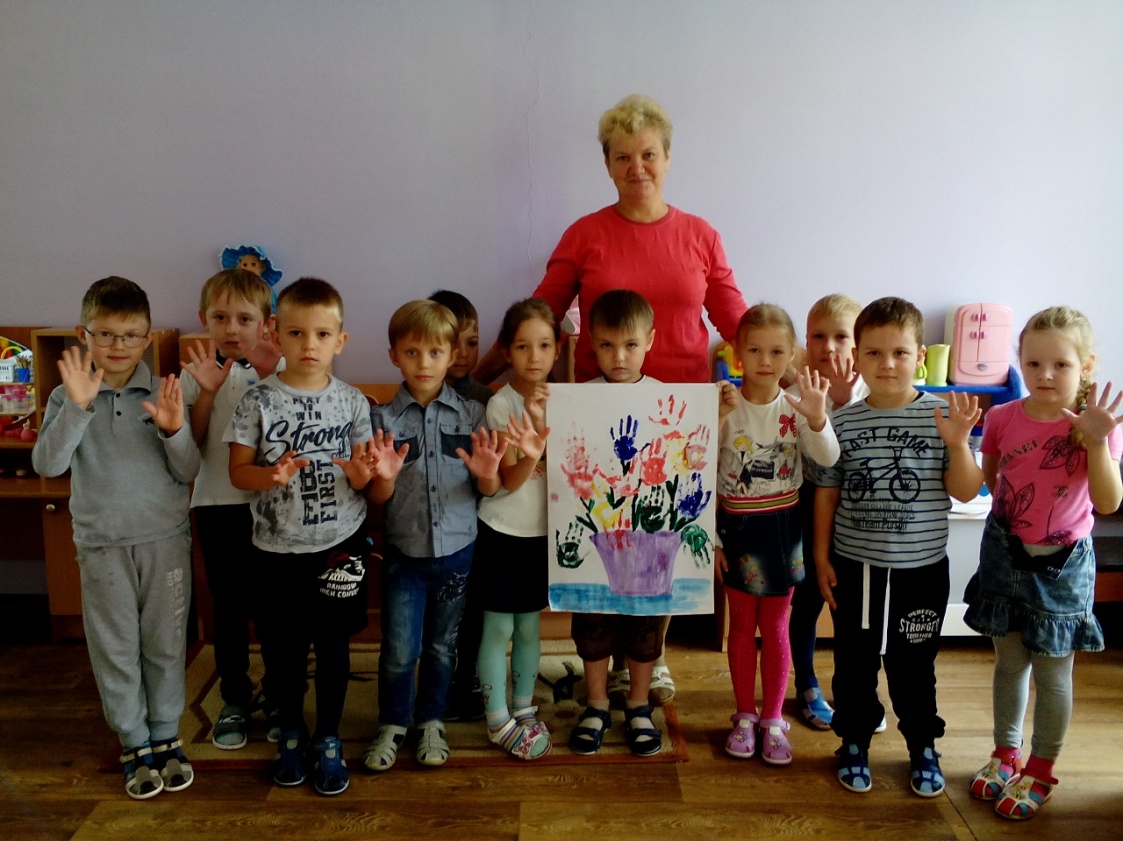 